                      КАРАР				                           РЕШЕНИЕ             21 декабрь 2018 й.                    № 108               21 декабря  2018 г.    Об утверждении Положения о порядке проведения конкурса на замещение вакантной должности муниципальной службы в сельском поселении Сосновский сельсовет  муниципального района Белорецкий район Республики БашкортостанВ соответствии со статьей 17 Федерального закона от 2 марта 2007 года № 25-ФЗ «О муниципальной службе в Российской Федерации», руководствуясь Указом Президента Российской Федерации от 1 февраля 2005 года № 112                  «О конкурсе на замещение вакантной должности государственной гражданской службы Российской Федерации» (с последующими изменениями), Совет сельского поселения Сосновский сельсовет муниципального района Белорецкий район Республики Башкортостан РЕШИЛ:1. Утвердить Положение о порядке проведения конкурса на замещение вакантной должности муниципальной службы в сельском поселении Сосновский сельсовет муниципального района Белорецкий район Республики Башкортостан в новой редакции согласно приложению     к настоящему решению.2.Признать утратившими силу  решения Совета сельского поселения Сосновский сельсовет муниципального района Белорецкий  район Республики Башкортостан от 24 апреля 2012 года №  34-1    «Об утверждении Положения о порядке проведения конкурса на замещение вакантной должности муниципальной службы в сельском поселении  Сосновский сельсовет муниципального района Белорецкий район Республики Башкортостан»;3. Настоящее решение обнародовать в здании Администрации сельского поселения Сосновский сельсовет муниципального района Белорецкий район Республики Башкортостан и разместить на официальном сайте сельского поселения Сосновский сельсовет муниципального района Белорецкий район Республики Башкортостан http://.sp-sosnovka.ru .4. Контроль исполнения решения возложить на постоянную комиссию Совета по социально-гуманитарным вопросам и соблюдению законности.Глава сельского поселения                                                         Р.Г.Муратшин                                                                                             Приложение № 1                                                                                   к решению Совета                                                                             сельского поселения                     Сосновский сельсовет                                                                                     муниципального района                                                                                          Белорецкий район       Республики Башкортостан                                                                                  № 108                                                                               от 21  декабря 2018 гПОЛОЖЕНИЕ
о порядке проведения конкурса на замещение вакантной  должности муниципальной службы Республики Башкортостан в Администрации сельского поселения Сосновский сельсовет  муниципального района Белорецкий район Республики Башкортостан1. Общие положения1.1. Настоящим Положением в соответствии со ст. 17 Федерального закона от 2 марта 2007 года № 25-з «О муниципальной службе в Российской Федерации»  определяются порядок и условия проведения конкурса на замещение вакантной должности муниципальной службы Республики Башкортостан (далее – вакантная должность муниципальной службы) в  Администрации сельского поселения Сосновский сельсовет муниципального района Белорецкий район Республики Башкортостан. Конкурс на замещение вакантной должности муниципальной  службы (далее - конкурс) обеспечивает конституционное право граждан Российской Федерации на равный доступ к муниципальной службе, а также право  муниципальных   служащих  на должностной рост на конкурсной основе.1.2. Конкурс заключается в оценке профессионального уровня претендентовна замещение вакантной должности муниципальной службы, их соответствия установленным квалификационным требованиям к должности муниципальной службы.       1.3. Конкурс объявляется по решению главы сельского поселения при наличии вакантной  должности муниципальной службы.       1.4. Конкурс не проводится:  -  при заключении срочного трудового договора;  - при назначении на должности муниципальной службы муниципального служащего (гражданина), состоящего в кадровом резерве, сформированном на конкурсной основе;    - при переводе муниципального   служащего на иную  должность муниципальной службы в случае невозможности  в соответствии с медицинским заключением исполнения им должностных обязанностей по замещаемой должности муниципальной службы; - при переводе муниципального служащего на иную должность муниципальной службы в случае сокращения замещаемой им должности, реорганизации, ликвидации органа местного самоуправления или изменения его структуры;  - в случае назначения на должность муниципальной службы во вновь  образованном подразделении органа местного самоуправления; - при назначении на должности  муниципальной службы, относящиеся к младшей группе должностей муниципальной службы.2. Организация и порядок проведения конкурса2.1. Право на участие в конкурсе на замещение вакантной муниципальной должности имеют граждане Российской Федерации, достигшие возраста 18 лет,  владеющие государственным языком Российской Федерации  и отвечающие квалификационным требованиям для замещения вакантной должности муниципальной службы, установленным в соответствии с законодательством о муниципальной службе.Муниципальный служащий вправе на общих основаниях  участвовать в конкурсе независимо от того, какую должность он замещает на период  проведения конкурса.        2.2. Конкурс проводится в два этапа. На первом этапе на официальном сайте муниципального района Белорецкий район Республики Башкортостан и в местном периодическом печатном издании (газета «Белорецкий рабочий» или «Урал») размещается объявление о приеме документов для участия в конкурсе, а также следующая информация о конкурсе: наименование вакантной должности муниципальной службы, квалификационные требования для замещения этой должности, место и время приема документов, подлежащих представлению в соответствии с пунктом 2.3.настоящего Положения, срок, до истечения которого принимаются указанные документы, предполагаемая дата проведения конкурса, место и порядок его проведения, другие информационные материалы.         2.3. Гражданин Российской Федерации, изъявивший желание участвовать в конкурсе, представляет в  конкурсную комиссию следующие документы:       - личное заявление;        -заполненную и подписанную анкету по форме, утвержденной Правительством Российской Федерации, с фотографией-копию паспорта или заменяющего его документа (оригинал соответствующего документа предъявляется лично  по прибытии на конкурс);- копию трудовой книжки; (за исключением случаев, когда служебная ()трудовая) деятельность осуществляется впервые) или иные документы, подтверждающие  трудовую (служебную)  деятельность гражданина;- копии документов о профессиональном образовании, а также по желанию гражданина  - о дополнительном профессиональном образовании, о присвоении ученой степени, ученого звания, заверенные нотариально или кадровыми службами по месту работы (службы);-  документ об отсутствии у гражданина заболевания, препятствующего  поступлению на муниципальную службу или ее прохождению; -  сведения о доходах, расходах, об имуществе и обязательствах имущественного характера гражданина (муниципального служащего), претендующего на замещение вакантной должности, а также сведения о доходах, расходах, об имуществе и обязательствах имущественного характера на супруга(у) и несовершеннолетних детей; если вакантная должность включена в соответствующий перечень;- сведения об адресах сайтов и (или) страниц сайтов в информационно-телекоммуникационной сети Интернет, на которых кандидат размещал общедоступную информацию, а также данные, позволяющие его идентифицировать, за три календарных года, предшествующих году поступления на муниципальную службу, по форме, установленной Правительством Российской Федерации.Гражданин, желающий участвовать в конкурсе, вправе также представить характеристику или рекомендательное письмо с места работы, рекомендации лиц, знающих претендента по совместной работе.2.4. Муниципальный служащий, изъявивший2 желание участвовать в конкурсе, направляет заявление  на имя представителя нанимателя.          2.5. Копии документов о профессиональной деятельности и об образовании предоставляются заверенные нотариально либо кадровой службой по месту работы.        Конкурсная комиссия проводит в случае необходимости проверку достоверности сведений, представленных кандидатом, и принимает решение о допуске к участию в конкурсе.  2.6. Документы, указанные в пункте 2.3., 2.4. настоящего Положения, представляются в конкурсную комиссию в течении 21 дня со дня объявления об их приеме.Несвоевременное представление документов, представление их не в полном объеме или с нарушением правил оформления без уважительной  причины является основанием для отказа гражданину в  их приеме. При несвоевременном представлении документов, представления их не в полном объеме или с нарушением правил оформления по уважительной причине представитель нанимателя (работодателя)  вправе перенести сроки их приема. 2.7.. Решение о дате, месте и времени проведения второго (основного) этапа конкурса принимается представителем нанимателя (работодателя)  после проверки достоверности сведений, представленных претендентами на замещение вакантной должности муниципальной службы, а также после оформления в случае необходимости допуска к сведениям, составляющим государственную и иную охраняемую законом тайну.2.8. Гражданин (муниципальный служащий) не допускается к участию в конкурсе в связи с его несоответствия  квалификационным требованиям к вакантной должности муниципальной службы, а также в связи с ограничениями, установленными законодательством о муниципальной службе для поступления на муниципальную службу и ее прохождения.        Претендент на замещение вакантной должности муниципальной службы, не допущенный к участию в конкурсе, вправе обжаловать это решение в соответствии с законодательством Российской Федерации.        2.9.. Представитель нанимателя не позднее, чем за 20 дней до начала второго этапа конкурса направляет сообщение о дате, месте и времени его проведения гражданам (муниципальным служащим), допущенным к участию в конкурсе, и публикует на официальном сайте муниципального района проект трудового договора по вакантной должности.                   3. Конкурсная комиссия, порядок формирования3.1. На каждый конкурс образуется конкурсная комиссия утверждаемая представителем нанимателя (работодателя). В состав конкурсной  комиссии входят глава сельского поселения и (или) уполномоченные им муниципальные служащие.          К работе комиссии могут быть привлечены независимые эксперты. Их оценка качеств кандидата является одним из аргументов, характеризующих кандидата. В качестве независимых экспертов могут выступать представители научных и образовательных учреждений, муниципальные служащие Совета и Администрации муниципального района Белорецкий район Республики Башкортостан, депутаты сельского поселения Число независимых экспертов должно составлять не менее одной четверти от общего числа членов конкурсной комиссии.Конкурсная комиссия состоит из председателя, заместителя председателя, секретаря и членов комиссии.Состав конкурсной комиссии формируется таким образом, чтобы была исключена возможность возникновения конфликта интересов, которые могли бы повлиять на принимаемые конкурсной комиссией решения.      3.2. При проведении конкурса конкурсная комиссия оценивает кандидатов на основании представленных ими документов об образовании, прохождении муниципальной службы, осуществления другой трудовой деятельности, а также на основе конкурсных процедур с использованием не противоречащих федеральным законам и другим нормативным правовым актам Российской Федерации методов оценки профессиональных и личностных качеств кандидатов, включая индивидуальное собеседование, анкетирование, проведение групповых дискуссий, написание рефератов или тестирование по вопросам, связанным с выполнением должностных обязанностей по вакантной должности муниципальной службы, на замещение которой претендуют кандидаты, оценивает их профессиональный уровень (уровень знаний, навыков и умений).При оценке профессиональных и личностных качеств кандидатов конкурсная комиссия исходит из соответствующих квалификационных требований к вакантной должности муниципальной службы и других положений должностной инструкции по этой должности, а также иных положений, установленных законодательством Российской Федерации о муниципальной службе.3.3. Заседание конкурсной комиссии проводится при наличии не менее двух кандидатов.3.4. Заседание комиссии считается правомочным, если на нем присутствует не менее двух третей от общего числа ее членов.Решение конкурсной комиссии по результатам проведения конкурса принимается открытым голосованием простым большинством голосов ее членов, присутствующих на заседании.При равенстве голосов решающим является голос председателя конкурсной комиссии.3.5. Решение конкурсной комиссии, принимается в отсутствии кандидата и является основанием для назначения его на вакантную должность муниципальной службы либо отказа в таком назначении. По результатам конкурса  претендент может быть включен в базу данных резерва для замещения должности муниципальной службы..3.6. Результаты голосования конкурсной комиссии заносятся в протокол, который подписывается председателем, заместителем председателя, секретарем и членами комиссии, принявшими участие в заседании.3.7. По результатам конкурса  издается акт представителя нанимателя о назначении победителя конкурса на вакантную должность муниципальной службы  и заключается с ним трудовой договор.3.8. Муниципальному служащему, принятому по результатам конкурса-испытания, испытательный срок не устанавливается.3.9. Если в результате конкурса не были выявлены кандидаты, отвечающие требованиям, предъявляемым по муниципальной должности, на замещение которой он был объявлен, комиссия вправе принять решение о проведении повторного конкурса.3.10. Сообщение о результатах конкурса направляется  кандидатам в 7-дневный срок со дня его завершения в любой приемлемой форме по договоренности с участником конкурса (непосредственно в беседе, по контактному телефону, письменно). Информация о результатах конкурса также размещается в указанный срок на официальном сайте муниципального района Белорецкий район Республики Башкортостан.3.11. Документы претендентов  на замещение вакантной должности муниципальной службы, не допущенных к участию в конкурсе, и кандидатов,  участвовавших в конкурсе, могут быть им возвращены по письменному заявлению в течении  трех лет со дня завершения конкурса. До истечения этого срока документы хранятся в архиве органа местного самоуправления, после чего подлежат уничтожению.3.12. Расходы, связанные с участием в конкурсе (проезд к месту проведения конкурса и обратно, проживание, пользование услугами средств связи и другие), осуществляется кандидатами за счет собственных средств.3.13. Кандидат вправе обжаловать решение конкурсной комиссии в соответствии с законодательством Российской Федерации.Управделами Администрации                                   Р.Л.НадршинаБАШЉОРТОСТАН РЕСПУБЛИКАЋЫБЕЛОРЕТ РАЙОНЫ муниципаль районЫНЫңСосновкаАУЫЛ СОВЕТЫ АУЫЛ БИЛәМәһЕ СОВЕТЫ 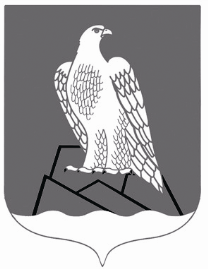 СОВЕТСЕЛЬСКОГО ПОСЕЛЕНИЯСосновский СЕЛЬСОВЕТ Муниципального района Белорецкий район РЕСПУБЛИКИ БАШКОРТОСТАН